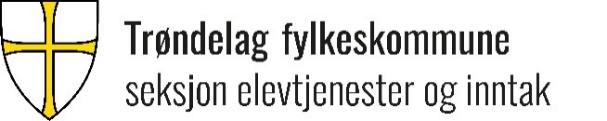 Til:Fra: oppfølgingstjenestenVi ønsker fortsatt å komme i kontakt med degVi i oppfølgingstjenesten (OT) har ennå ikke kommet i kontakt med deg. Vi minner om at vi kan tilby råd og veiledning i forbindelse med videregående opplæring, arbeid eller andre aktiviteter.Ta gjerne kontaktOT-veileder:Mobil:E-post: Med vennlig hilsen[dd.mm.åååå]Vedlegg: Husk å søke videregående opplæring for skoleåret 0000–0000